INDICAÇÃO Nº 1483/2017Sugere ao Poder Executivo Municipal a troca de lâmpadas dos postes na Av. Prefeito Isaías Hermínio Romano. Excelentíssimo Senhor Prefeito Municipal, Nos termos do Art. 108 do Regimento Interno desta Casa de Leis, dirijo-me a Vossa Excelência para sugerir que, por intermédio do Setor competente, promova a troca de lâmpadas dos postes ao longo da Avenida Prefeito Isaías Hermínio Romano, neste município.Justificativa:Moradores procuraram esta vereadora solicitando que intermediasse junto ao governo municipal melhorias de iluminação pública na Av. Prefeito Isaías Hermínio Romano. A iluminação do local não está adequada, é uma avenida de grande movimento e está com mais de 40 lâmpadas queimadas, prejudicando a visão correta do local.Plenário “Dr. Tancredo Neves”, em 09 de fevereiro de 2017.GERMINA DOTTORI-Vereadora PV-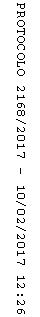 